j-^,\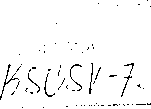 i'! '\ : r\ i - ■. ■> ■Smlouva o dílo č.29246 /20Í8Smluvní strany se dohodly, že jejich závazkový vztah ve smyslu § 2586 a následujícího zákona č. 89/2012 Sb., Občanského zákoníku v platném znění (dále jen ,,NOZ“) se řídí tímto zákonem.Smluvní strany:1.Obec SedlaticeZastoupena starostou Lubošem Šťastným Sedlatice 22 588 56 Telč IČ :00373915Tel.: 607 836 316	E-mail : ou.sedlatice@volny.czBankovní spojení: KB Jihlava, č. účtu : 13126-681/0100dále jen „objednatel44,2.Krajská správa a údržba silnic Vysočiny, příspěvková organizace,Kosovská 16,586 01 JihlavaZastoupena statutárním zástupcem: Ing.Janem Míkou,MBA - ředitelem organizace Jednající ve věci : Ing. Julius Janeba - výrobní náměstek Kosovská 16,586 01 Jihlava,IČ: 00090450	DIČ: CZ00090450Bankovní spojení: Komerční banka Jihlava,č.účtu: 18330681/0100Telefon: 567117155	Fax: 561117199Zástupce oprávněný jednat ve věcech technických : pan Zdeněk Húbelbauerpan Ladislav Prokopdále jen „zhotovitel44,uzavírají na základě vzájemné shody tutoSmlouvu o díloČlánek I.Předmět smlouvyPředmětem této smlouvy je oprava a úprava zpevněné plochy před požární zbrojnicí v obci Sedlatice, která je ve vlastnictví obce, ( dále jen díla).Specifikace díla:Jedná se o provedení úpravy pláně, podkladní vrstvy ze ŠD, podkladní vrstvy z obalovaného kameniva a krytu z asfaltového betonu.Nedílnou součástí této smlouvy je odsouhlasený položkový rozpočet.Článek II.Doba plněníZhotovitel se zavazuje na základě této smlouvy provést dílo v době : předpoklad zahájení stavebních prací - 09/2018. Ukončení díla : nejpozději do 60-ti dnů od zahájení stavebních prací.Článek III.Cena za díloCena za provedení díla v rozsahu této smlouvy činní:Cena bez DPH :	82 206,60 KčDPH 21%:	17 263,39 KčCena celkem :	99 469,99 KčČlánek IV.Platební podmínkyZhotovitel má právo na zaplacení díla po jeho převzetí objednatelem.Faktura bude mít veškeré náležitosti daňového dokladu.Faktura bude vystavena a doručena objednateli do 15-ti dnů ode dne převzetí díla a bude mít stanovenou splatnost 14-ti dnů ode dnedoručení faktury objednateli.Veškeré náklady, které vzniknou zhotoviteli nad rámec této smlouvy je zhotovitel povinen předem oznámit objednateli.Za nesplnění termínu plnění dle čl. II zaplatí zhotovitel objednateli smluvní pokutu ve výši 0,2 % z celkové ceny díla za každý i započatý den prodlení. Smluvní pokutu zaplatí zhotovitel na účet objednatele do 10 dnů ode dne uplatnění.Za prodlení s úhradou ceny za provedení díla zaplatí objednatel zhotoviteli na jeho účet smluvní pokutu ve výši 0,2 % dlužné částky, a to za každý i započatý den prodlení. Smluvní pokutu zaplatí objednatel na účet zhotovitele do 10 dnů ode dne uplatnění.Článek V.Záruční dobaNa předmět této smlouvy poskytuje zhotovitel objednateli záruční dobu v délce 12 měsíců.Záruční doba začíná běžet dnem podpisu záznamu o splnění, předání a převzetí díla.Vady díla bude objednatel v průběhu záruční doby reklamovat písemně na adrese zhotovitele. Zhotovitel bezplatně odstraní reklamovanou vadu v místě objednatele v dohodnutém termínu. O dobu odstraňování vady se prodlužuje záruční doba.Článek VI.SoučinnostPro splnění předmětu této smlouvy poskytne objednatel zhotoviteli nezbytnou součinnost v tomto rozsahu:V době provádění díla zajistí objednatel vyloučení dopravy na této místní komunikaci.Omezení nebo neposkytnutí součinnosti dle odst. 1 tohoto článku neovlivní kvalitu plnění předmětu této smlouvy, může se však projevit v prodloužení termínu plnění. Na takovou okolnost je zhotovitel povinen písemně a neprodleně upozornit objednatele, současně s návrhem nového termínu plnění.Článek VII.Platnost a účinnost smlouvyTato smlouva nabývá platnosti dnem podpisu a účinnosti dnem zveřejnění v informačním systému veřejné správy - Registru smluv.Smluvní strany výslovně souhlasí se zveřejněním celého textu smlouvy včetně podpisů s tím, že zákonnou povinnost dle § 5 zákona ě. 340/2015 Sb. o zvláštních podmínkách účinnosti některých smluv, uveřejňování těchto smluv a o registru smluv ( zákon o registrusmluv) zajistí Krajská správa a údržba silnic Vysočiny, příspěvková organizace.Článek VIII.Závěrečná ustanoveníUstanovení neupravená touto smlouvou se řídí obecně platnými právními předpisy České republiky, zejména zákonem ě. 89/2012 Sb., Občanský zákoník, v platném znění.Změny a doplnění této smlouvy jsou možné pouze písemnými číslovanými dodatky na základě vzájemné dohody obou smluvních stran.Tato smlouva se uzavírá ve dvou vyhotoveních, z nichž každá smluvní strana obdrží jedno.Obě smluvní strany prohlašují, že si tuto smlouvu před podpisem přečetly, s jejím obsahem bezvýhradně souhlasí a na důkaz svého zájmu opravdu a vážně, nikoliv za nápadně nevýhodných podmínek či v tísni, připojují své vlastnoruční podpisy.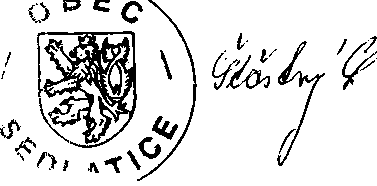 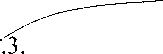 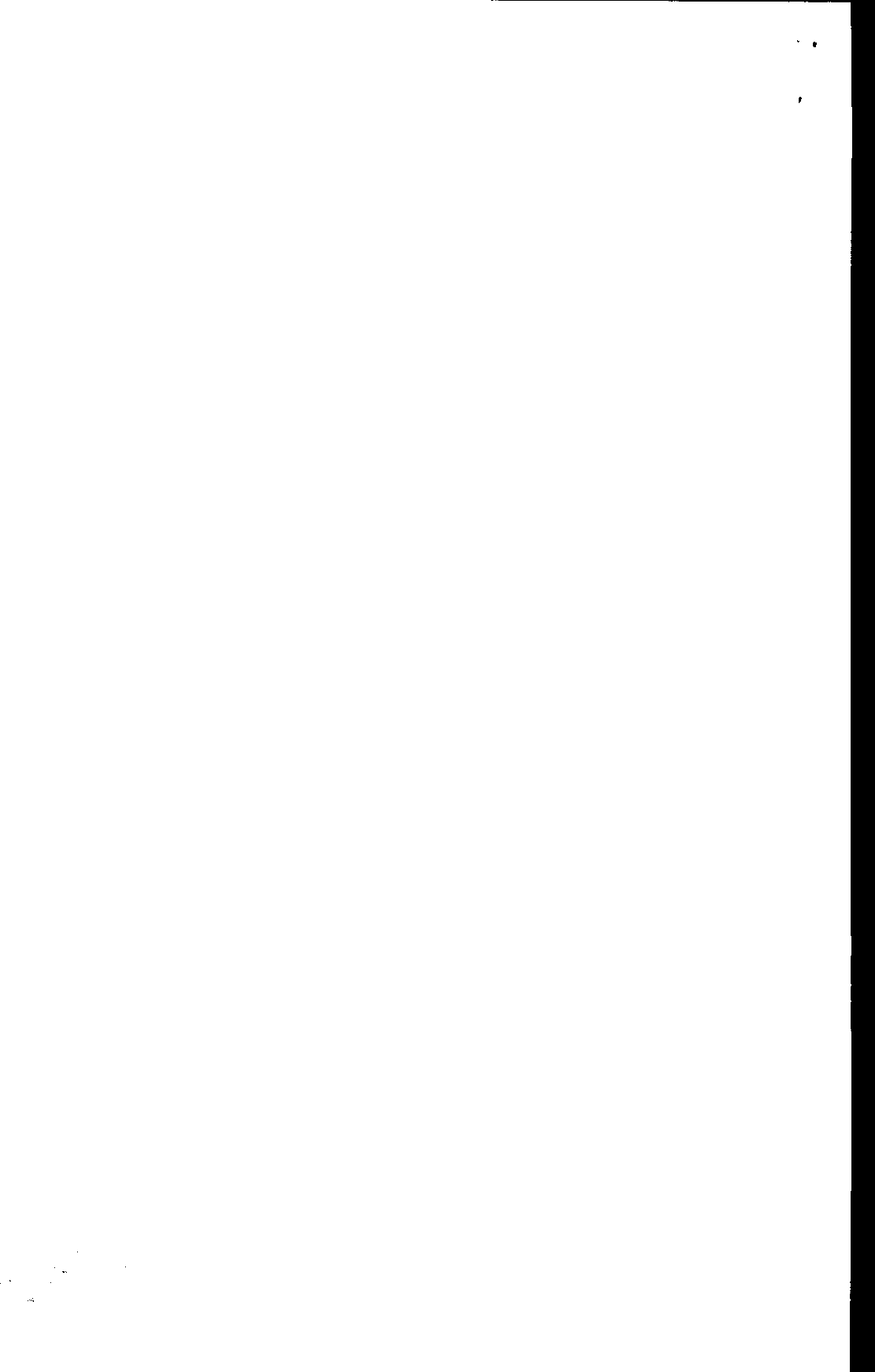 Zadání s výkazem výměrStavba:	Sedlatice - zpevněná ploch před požární zbrojnicíObjekt:	Zpevněná plocha	JKSO:část:	Obec Sedlatice	Datum:	05.09.2018Kntjaiiá tpráva a údržbaIMava50, vmvw.Iimmv.czP.Č.KCNKód položkyZkrácený popisMJVýměraCenajednotkováCena celkemPráce a dodávky HSV5Komunikace1221564762111Podklad z kameniva hrubého tl. 100 mm se zhutněnímm220,00256,305126,002221566201111Úprava dosavadního krytu z kameniva drcenéhom220,0089,891797,83121174101101Štěrkodrť 0-32t4,00180,00720,004121SN21711RLVyrovnání př.profilů asfalt.směsí ručně se zhut.t8,005500,0044000,005221573111114Postřik živičný infiltrační-emulze 1,90 kg/m2m220,0036,80736,006221577165121Asfalt.beton vrstva obrusná tl. 70 mm š. přes 3 mt4,006500,0026000,005Komunikace78379,809Ostatní konstrukce a práce7321899331111Výšková úprava uličních vpustíks1,001570,001570,008321919112113Řezání spár v živičném krytum6,50132,20859,309321919121223Těsnění dilatačních spárm6,50215,001397,509Ostatní konstrukce a práce3826,80CELKEM :82206,60DPH 21% :17263,39CELKEM vč.DPH :99469,99